Комитет имущественных отношений Черноярского  района Астраханской области информирует о рассмотрении ходатайства общества с ограниченной ответственностью «Газпром газификация» об установлении публичного сервитута13 сентября 2022 В соответствии с ст. 39.42 Земельного кодекса Российской Федерации комитет имущественных отношений Черноярского  района Астраханской области  информирует о рассмотрении ходатайства ООО «Газпром газификация» об установлении публичного сервитута в отношении  земельного участка для размещения объекта местного значения «Газопровод к х. Бундин Черноярского района Астраханской области» расположенного: Астраханская область, Черноярский район, в 2,5 км по направлению на юго-запад от с.Каменный Яр, площадью 118332 кв.м. Реквизиты решений об утверждении документа территориального планирования:  Решение Совета муниципального образования «Черноярский район» Астраханской области от 27.04.2010 года № 31 «Об утверждении схемы территориального планирования  муниципального образования «Черноярский район», Решение Совета муниципального образования «Черноярский сельсовет» Астраханской области № 200 от 07.06.2008 года «Об утверждении Генерального плана муниципального образования «Черноярский сельсовет» с последующими изменениями и дополнениями.     Сведения об официальных сайтах в информационно-телекоммуникационной сети "Интернет", на которых размещены утвержденные документы территориального планирования:https://fgistp.economy.gov.ru/. Заинтересованные лица в течение тридцати дней со дня опубликования настоящего сообщения могут ознакомиться с поступившим ходатайством об установлении публичного сервитута и прилагаемым к нему описанием местоположения границ публичного сервитута, подать заявления об учете прав на земельные участки, а также срок подачи указанных заявлений, время приема заинтересованных лиц для ознакомления с поступившим ходатайством об установлении публичного сервитута по адресу: Комитет имущественных отношений Черноярского района Астраханской области, 416230 Астраханская область, с.Черный Яр, ул. Кирова, 9, каб. № 6, в рабочие дни с 08-00 до 16-00 (обеденный перерыв с 13-00 до 14-00) (официальный сайт администрации  муниципального образования «Черноярский район» Астраханской области   admcherjar.ru Графическое описание местоположения границ публичного сервитута: Согласно прилагаемой схеме.Pa3)l,eJl 4План границ объектаУCлOBHые  O6OJHa'lеHHя:30:11:060301:57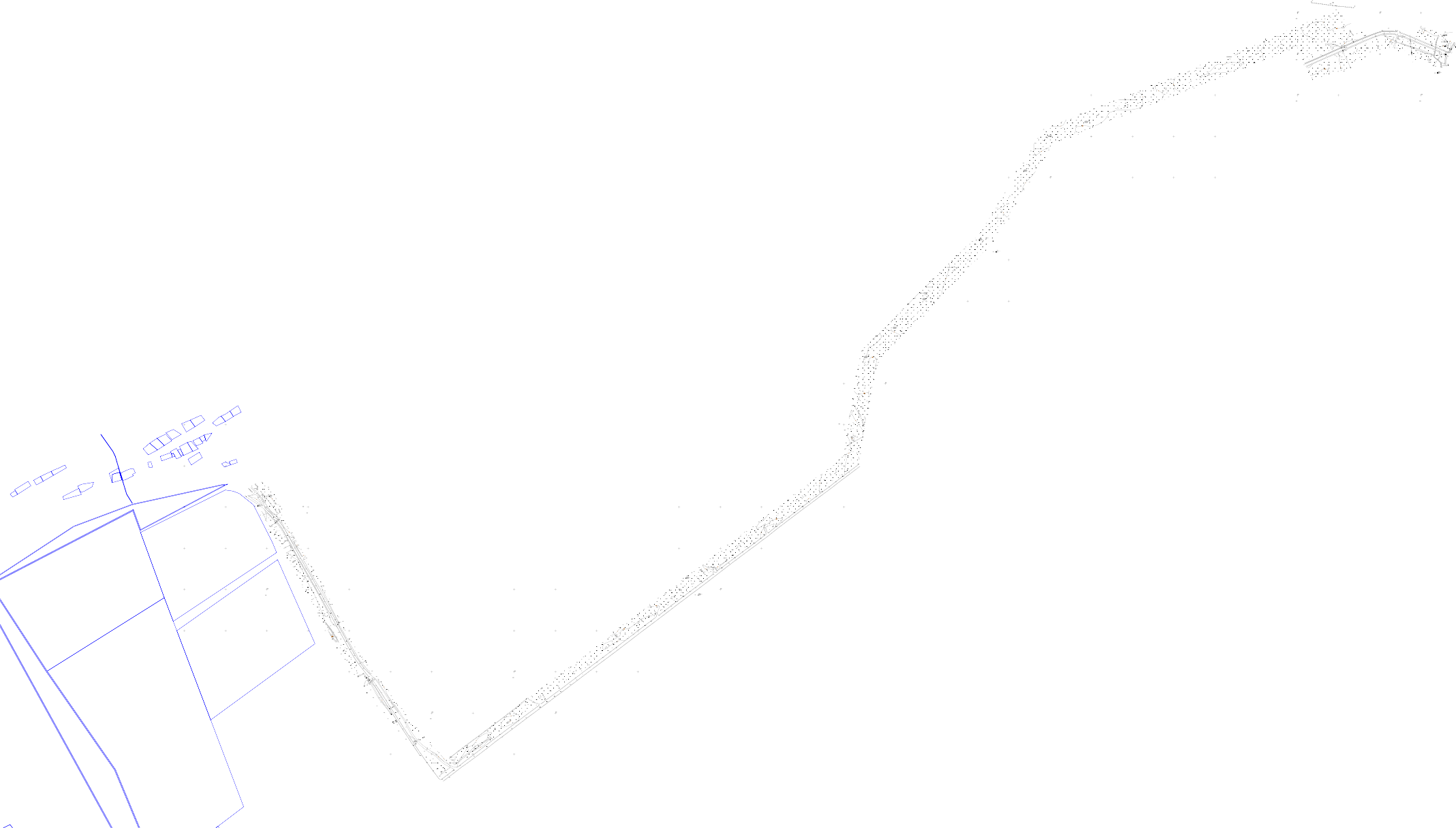 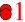 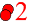 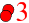 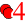 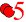 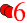 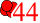 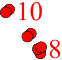 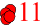 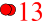 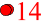 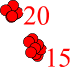 МaCnTa6 1:25000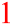 30:11:060103:6730:11:060103ГpaHHua ny6JlH4Horo CepBHTyTaХapaKTepHa� To4Ka rpaHHuI, CBe)l,eHH� o KoTopoi1 no3BoJl�ioT o)l,Ho3Ha4Ho onpe)l,eJlHTb ee noJlo)J{eHHe Ha MeCTHoCTH06o3Ha4eHHe HoBoi1 XapaKTepHoi1 To4KHКa)l,aCTpoBIi1 HoMep 3eMeJlbHoro y4aCTKaCyw,eCTByiow,a� 4aCTb rpaHHuI, HMeiow,HeC� B ЕГPH CBe)l,eHH� o KoTopoi1 )l,oCTaTo4HI )l,Jl onpe)l,eJleHH� ee MeCTonoJlo)J{eHH�HoMep Ka)l,aCTpoBoro KBapTaJlaГpaHHua Ka)l,aCTpoBoro KBapTaJlaЧaCTb KoHTypa, o6pa3oBaHHoro npoeKuHei1 BHoBb o6pa3oBaHHoro Ha3eMHoro KoHCTpyKTHBHoro JJleMeHTa 3)l,aHH�, Coopy)J{eHH�, o6beKTa He3aBepweHHoro CTpoHTeJlbCTBa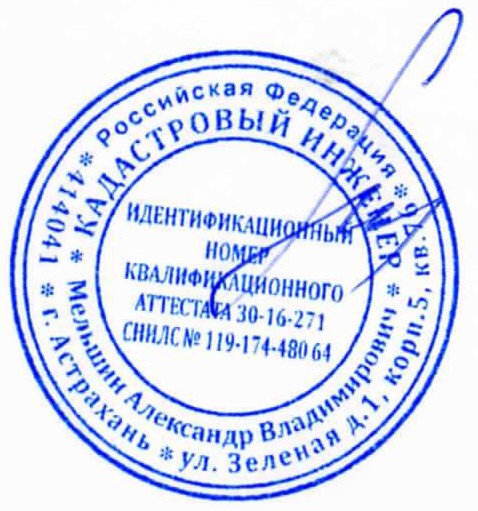 ГpaHHua HaCeJleHHoro nyHKTa